SNEC 14th (2020) International Photovoltaic Power Generation and Smart Energy ConferenceSpeaker Form感谢您对SNEC (2020) PV POWER CONFERENCE的支持！请将填写完的演讲嘉宾表格电子版（中英文，将被收录大会资料中）于2020年1月5日前发送至SNEC (2020) PV POWER CONFERENCE组委会秘书处。为确保会议现场秩序，所有演讲嘉宾请于2020年5月10日前提交现场演讲文稿（幻灯片数量在15页以内），组委会不接受任何以保密为借口的延迟或推脱，因为所有的演讲内容应为可公开信息。此后演讲文稿若有修改，演讲嘉宾需携带该文稿至现场注册处更新。SNEC大会组委会在此郑重承诺，我们不会在任何情况下以任何方式在会议之前公开任何提交上来的材料。姓名Name俞振华Zhenhua Yu俞振华Zhenhua YuAttach here：A Personal Colorful Photo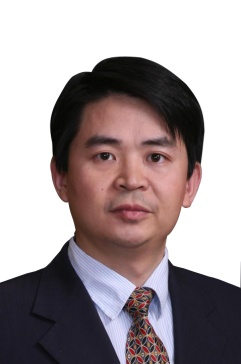 职务Position常务副理事长Vice Executive Director常务副理事长Vice Executive DirectorAttach here：A Personal Colorful Photo公司Company中关村储能产业技术联盟China Energy Storage Allliance中关村储能产业技术联盟China Energy Storage AlllianceAttach here：A Personal Colorful Photo现场联系电话Mobile for On –site Contact139110520321391105203213911052032E-mailzyu@cnesa.orgzyu@cnesa.orgzyu@cnesa.org个人简介Personal Brief Introduction2006年创建普能公司,专注于研发和制造全钒氧化还原液流电池（VRB），2010年入选全球“Cleantech100”。2011年，领导建立中关村储能产业技术联盟。同期创建北京睿能世纪科技有限公司, 任董事长，专注推动储能产品在电力应用领域的发展, 建设了中国首个储能参与电力调频的商业化电站项目。俞振华1997年毕业于清华大学电子工程专业，2005年取得美国Pepperdine大学工商管理专业硕士学位。2010年，俞振华先生通过北京市海聚工程认定，被评为北京市特聘专家，于2011年评为国家特聘专家。Johnson Yu is the Executive Director of China Energy Storage Alliance(CNESA), as well as the founder of Ray Power Incorporation. CNESA is The first energy storage industry association in China. The Mission of CNESA is to encourage healthy growth of the energy storage industry in China Influence government policies and gain more acceptance and adoption in the power industry. Ray Power is focusing on energy storage system development to provide frequency regulation service in China. Before Ray Power and CNESA， Mr. Yu is the founder and CEO of Prudent Energy. Mr. Yu holds MBA degree from Pepperdine University, and a BS in EE from Tsinghua University.2006年创建普能公司,专注于研发和制造全钒氧化还原液流电池（VRB），2010年入选全球“Cleantech100”。2011年，领导建立中关村储能产业技术联盟。同期创建北京睿能世纪科技有限公司, 任董事长，专注推动储能产品在电力应用领域的发展, 建设了中国首个储能参与电力调频的商业化电站项目。俞振华1997年毕业于清华大学电子工程专业，2005年取得美国Pepperdine大学工商管理专业硕士学位。2010年，俞振华先生通过北京市海聚工程认定，被评为北京市特聘专家，于2011年评为国家特聘专家。Johnson Yu is the Executive Director of China Energy Storage Alliance(CNESA), as well as the founder of Ray Power Incorporation. CNESA is The first energy storage industry association in China. The Mission of CNESA is to encourage healthy growth of the energy storage industry in China Influence government policies and gain more acceptance and adoption in the power industry. Ray Power is focusing on energy storage system development to provide frequency regulation service in China. Before Ray Power and CNESA， Mr. Yu is the founder and CEO of Prudent Energy. Mr. Yu holds MBA degree from Pepperdine University, and a BS in EE from Tsinghua University.2006年创建普能公司,专注于研发和制造全钒氧化还原液流电池（VRB），2010年入选全球“Cleantech100”。2011年，领导建立中关村储能产业技术联盟。同期创建北京睿能世纪科技有限公司, 任董事长，专注推动储能产品在电力应用领域的发展, 建设了中国首个储能参与电力调频的商业化电站项目。俞振华1997年毕业于清华大学电子工程专业，2005年取得美国Pepperdine大学工商管理专业硕士学位。2010年，俞振华先生通过北京市海聚工程认定，被评为北京市特聘专家，于2011年评为国家特聘专家。Johnson Yu is the Executive Director of China Energy Storage Alliance(CNESA), as well as the founder of Ray Power Incorporation. CNESA is The first energy storage industry association in China. The Mission of CNESA is to encourage healthy growth of the energy storage industry in China Influence government policies and gain more acceptance and adoption in the power industry. Ray Power is focusing on energy storage system development to provide frequency regulation service in China. Before Ray Power and CNESA， Mr. Yu is the founder and CEO of Prudent Energy. Mr. Yu holds MBA degree from Pepperdine University, and a BS in EE from Tsinghua University.请“”您的议题范畴 创新光伏概念 太阳能电池与辅料 薄膜 钙钛矿 光伏制造技术 市场发展趋势与障碍 石墨烯 光伏系统平衡部件 分布式光伏发电与光电建筑一体化 漂浮太阳能系统 光伏电站智能运维及并网 “互联网+”智慧能源 储能技术与应用 其他：(请详述：         ) 光伏系统平衡部件 分布式光伏发电与光电建筑一体化 漂浮太阳能系统 光伏电站智能运维及并网 “互联网+”智慧能源 储能技术与应用 其他：(请详述：         )演讲题目Speech Title储能市场最新动态及中国商业化进展储能市场最新动态及中国商业化进展储能市场最新动态及中国商业化进展摘要/演讲概要Abstract/Brief Introduction of the Speech储能市场规模中国储能商业化进展中国储能市场规模预测1. Energy storage market scale 2. Energy storage commercialization progress in China3. Forecasting of Chinese energy storage market scale